                                                                                          Благотворительный фонд «Чистые Души»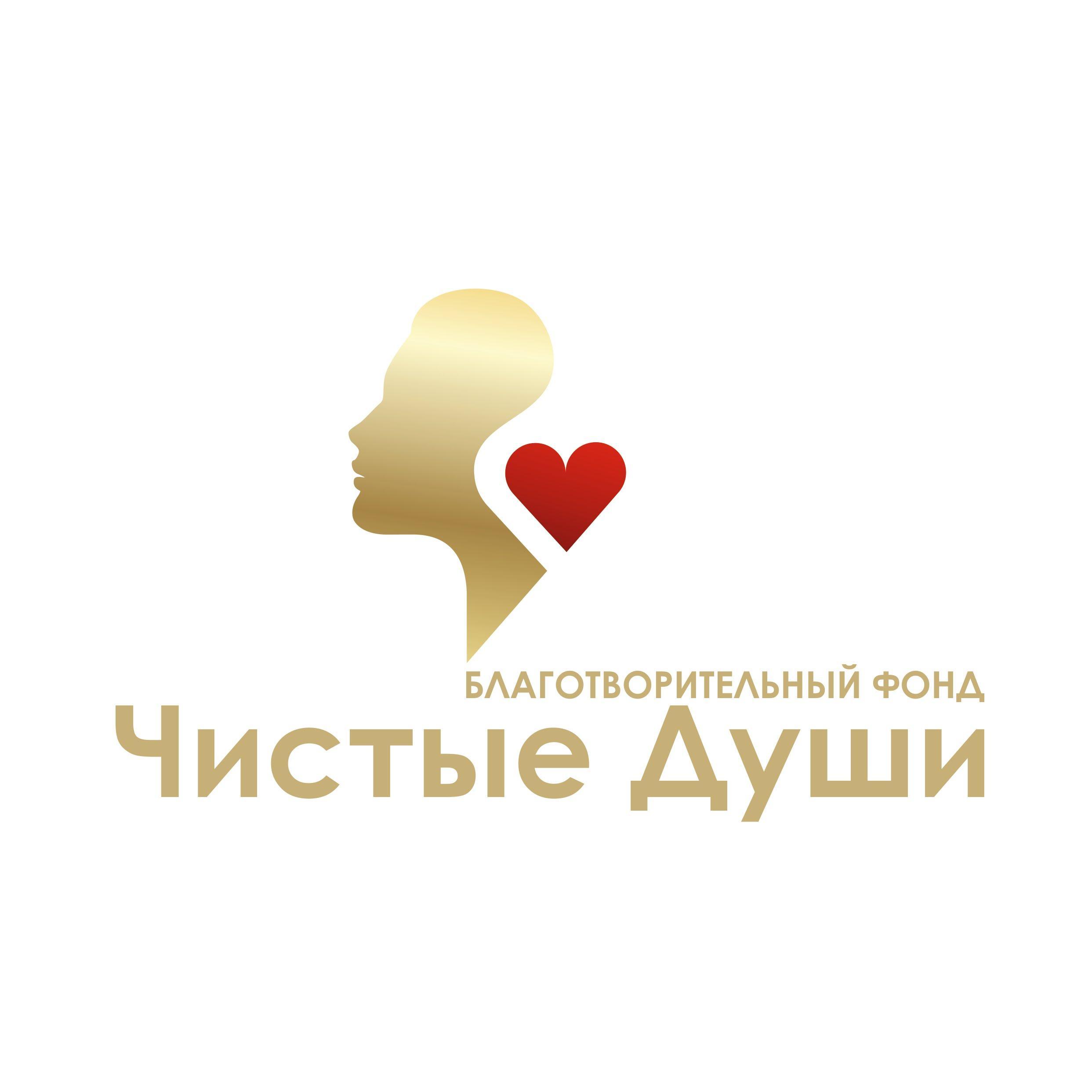 г. Москва, ул.Башиловская, д.34, помещение II, ком. 31б, оф.6ОГРН 1207700064824ИНН/КПП 7714458173/771401001Р/С: 40703810738000015693ПАО «СБЕРБАНК» г. МоскваК/С: 30101810400000000225                                                                                БИК: 044525225                                                                                  e-mail: fondchistiedushi@yandex.ru                                                                                                                                                                                    8 (964) 6267020_____________________________________________________________________________________      Директор                                                                                                             /И.В.Зотов/ 